CRIME STOPPERS / KANSAS CITY AMBASSADORS 21st ANNUAL FUNDRAISER AT ARROWHEAD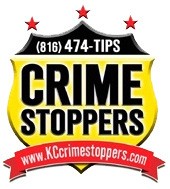 Saturday, 10/14/176:00pm to 10:00pmThe Pavilion at Arrowhead Stadium(south side of stadium PARK IN LOT D OR E)All You Can Eat “Taste of Kansas City”Buffet (9 area restaurants) • Open Bar • Live Music  • Silent Auction, Live Auction • Raffle Prizes • Wheel of Fortune • Drawings • DancingKansas City Chiefs Cheerleaders signing autographs and taking pictures!Auction items range from valuable gift baskets and autographed sports items, to golf packages and out of town trips!**Tens of Thousands of Dollars in Auction Items Sold Every Year**Dress in your “GO CHIEFS” casual attireI WANT TO SUPPORT THE FUNDRAISER AT ARROWHEAD!(a large portion of your contribution is tax deductible)Presenting Sponsorship $5,000(20 guests with reserved seating, Company logo on flyer, media releases, table signage, program, website and banner recognition, 2 footballs*)Special Sponsorship $2,500(10 guests with reserved seating, Company logo on flyer, media releases, table signage, program, website and banner recognition, 2 footballs*)Table Sponsorship $1,500(10 guests with reserved seating, Table signage, program and website recognition, 1 football*)Tall Table Sponsorship (only 10 available) $500(4 guests with reserved seating, Table signage, program and website recognition)Individual Ticket $100(open seating)*Official NFL football autographed by a Kansas City Chiefs #1 Draft PickName	PhoneEmail CompanyAddressSend Payment and Form to:Kansas City Metropolitan Crime Commission Attn: Kendra Meeker3100 Broadway, Suite 226Kansas City, MO 64111(Discover, Mastercard and Visa also accepted)Contact: Kendra Meeker 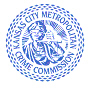 816-960-6800 Ext.228 kmeeker@kc-crime.org